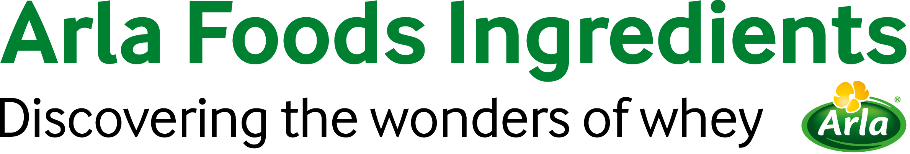 15 de setembro de 2021COMUNICADO À IMPRENSAA nova MFGM para aplicação em misturas em pó da Arla Foods Ingredients oferece alta qualidade com redução de custos e de energiaA Arla Foods Ingredients está lançando uma versão para aplicação em misturas em pó de seu principal ingrediente de MFGM, ajudando os fabricantes de fórmulas a reduzir o uso de energia e os custos de produção sem comprometer a segurança ou a qualidade.Lacprodan® MFGM-10 foi o primeiro ingrediente de MFGM (membrana do glóbulo de gordura do leite) para o mercado global de fórmulas infantis. É rico em fosfolipídios e gangliosídios.Agora, a Arla Foods Ingredients disponibiliza a MFGM em uma opção para aplicação em misturas em pó – Lacprodan® Premium MFGM-10. A aplicação em misturas em pó é um processo que possibilita aos fabricantes reduzir o uso de energia e os custos de produção. Também oferece uma maior flexibilidade para produzir mais receitas a partir de uma base em pó. Além disso, o processo para aplicação em misturas em pó requer uma conformidade microbiológica especialmente alta por todo o lote do ingrediente, o que garante uma qualidade consistente e a segurança dos produtos. Isto também significa que Lacprodan® Premium MFGM-10 é livre de Cronobacter sakazakii, uma bactéria que pode causar graves infecções em bebês.Lacprodan® Premium MFGM-10 é o mais novo produto da Arla Foods Ingredients a ser oferecido no formato para aplicação em misturas em pó. Lacprodan® Premium ALPHA-10, um ingrediente de alfa-lactoalbumina para aplicação em misturas em pó, foi lançado no começo deste ano. A Arla Foods Ingredients também oferece uma lactose para este tipo de aplicação que tem ajudado os fabricantes a reduzir consideravelmente seu uso de energia. Em novembro de 2020, a empresa estimou que os clientes usando o produto tiveram uma economia total de CO2 de 24.400 toneladas. Niels Joakim Karlsen, Pediatric Sales Development Manager na Arla Foods Ingredients, disse: “A MFGM é um ingrediente chave para o mercado global de fórmulas. Ao oferecer Lacprodan® MFGM-10 em um formato para aplicação em misturas em pó, estamos combinando os benefícios comprovados cientificamente deste ingrediente com as oportunidades para reduzir o uso de energia e os custos de produção, ao mesmo tempo em que garantimos a alta qualidade e a segurança dos produtos”.Sobre a MFGMA MFGM (membrana do glóbulo de gordura do leite) é encontrada naturalmente no leite materno e é composta de fosfolipídios, glicolipídios, proteínas e glicoproteínas. Os ingredientes de MFGM feitos do soro de leite foram introduzidos na categoria infantil para assegurar que os bebês possam ainda se beneficiar dos principais componentes da MFGM caso a amamentação não seja possível.Para mais informações, entre em contato:Sonya Hook, Ingredient CommunicationsTel.: +44 (0)7498 539765| Email: Sonya@ingredientcommunications.comSobre a Arla Foods Ingredients
A Arla Foods Ingredients é a líder global em soluções de soro de leite com valor agregado. Descobrimos e fornecemos ingredientes derivados do soro do leite, oferecendo apoio à indústria alimentícia no desenvolvimento e processamento eficiente de alimentos mais naturais, funcionais e nutritivos. Nós trabalhamos em mercados globais em nutrição infantil, clínica, esportiva, alimentos saudáveis e outros alimentos e bebidas.Cinco razões para nos escolher:Temos P&D em nosso DNAOferecemos qualidade superiorSomos seu parceiro de negócios de confiançaApoiamos a sustentabilidadeGarantimos segurança em suprimentoA Arla Foods Ingredients é uma subsidiária 100% de propriedade da Arla Foods. Nossa matriz está localizada na Dinamarca.LinkedInhttp://www.linkedin.com/company/arla-foods-ingredientsLinkedIn (América Latina)https://www.linkedin.com/showcase/arla-foods-ingredients-latin-america/LinkedIn (China)https://www.linkedin.com/showcase/arla-foods-ingredients-china/